Weź udział w programie praktyk Alexander Mann Solutions, który rusza
w kwietniu 2020!Poszukujemy dynamicznych i uzdolnionych osób, które chcą poznać proces rekrutacyjny od podszewki oraz zdobyć pierwsze szlify w ciekawym środowisku.Program Praktyk Alexander Mann Solutions umożliwi Wam poszerzenie kwalifikacji, które uzyskaliście na studiach a jednocześnie zbudowanie solidnych fundamentów kariery w międzynarodowej firmie. Będziecie mieć okazję zebrać wiele ciekawych i ważnych doświadczeń oraz nowych umiejętności, takich jak praca w zespole, efektywna komunikacja, networking czy praca z klientem biznesowym.Chcielibyście poznać najskrytsze tajniki pracy rekrutera?Chcielibyście wiedzieć, jak wygląda rozmowa kwalifikacyjna z tej drugiej strony?Najlepszym sposobem znalezienia odpowiedzi na te pytania są praktyki w jednym z działów naszej firmy: Administration (Permanent and Contingent), Sourcing, Talent Acquisition, Human Resources, Finance, Talent&Development, Facilities, Business Intelligence.Dołączcie do nas a dowiecie się, dlaczego tak wielu Praktykantów zostaje z nami!Więcej o naszej firmie dowiecie się na stronie internetowej: www.alexmann.comWymagania:-	Status studenta
-	Komunikatywna znajomość języka angielskiegoOferujemy:-	Pakiet szkoleń
-	Udział w każdym aspekcie życia firmy
Nasze praktyki odbywaja się na zasadzie wolontariatu.Czas trwania programu: 3 miesiąceCzas pracy: 20 godzin tygodniowo	Prosimy o aplikowanie poprzez kliknięcie w jeden z poniższych linków (zależnie od lokalizacji):Praktyki KrakówPraktyki Gdańsk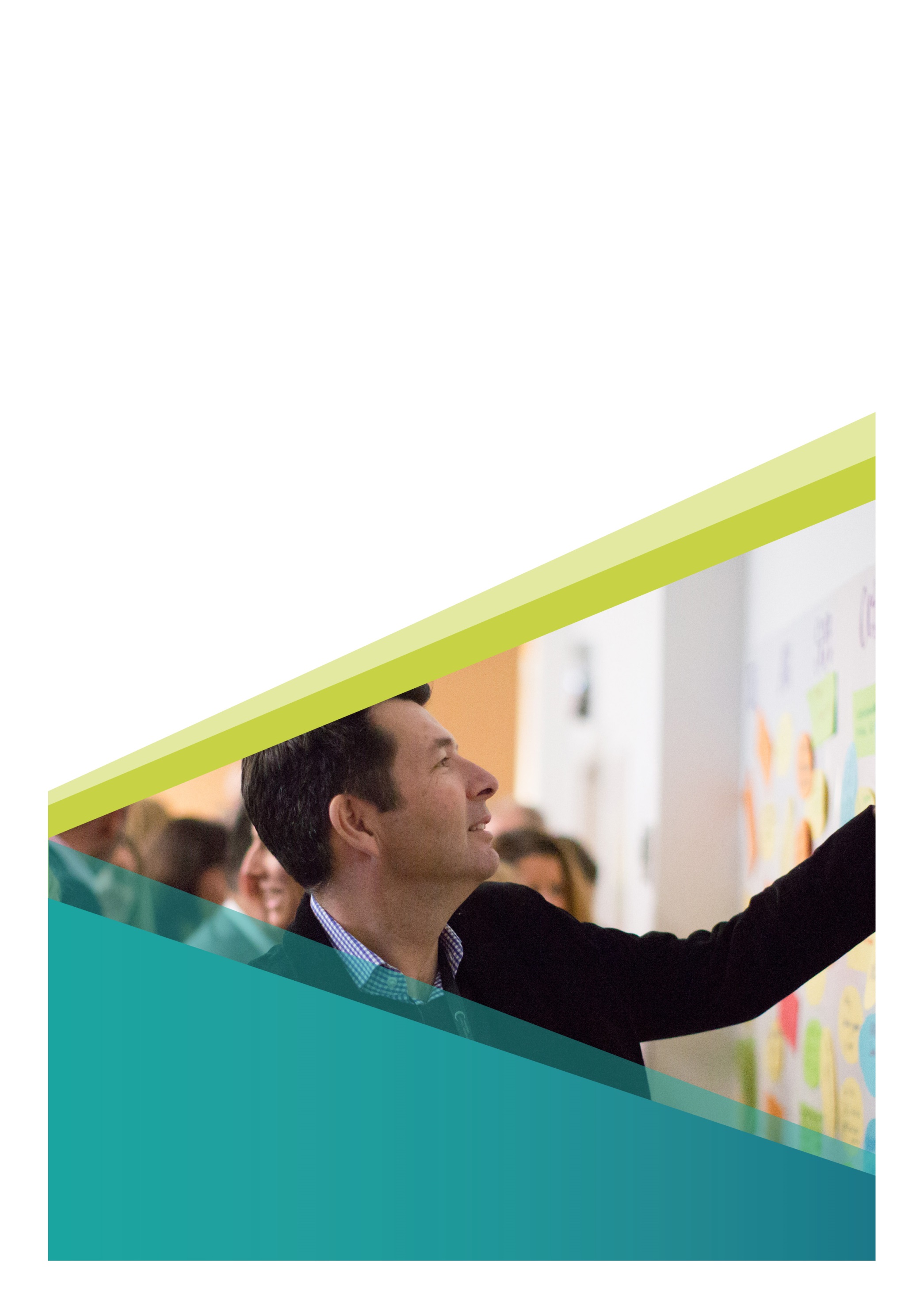 